Table S6 – Classification performance of individual features in group 2 subsets (area under ROC curve). We analyzed the performance of the quality features in data subsets divided by organism, assay and run type (group 1 subsets). The Table shows the areas under Receiver Operating Characteristics curves (auROCs) of every feature for the respective subsets. Subsets are given as Organism__assayTitle__runType. MAP features perform best overall, especially in the single end assays. LOC and TSS features perform much better in paired end mouse DNAse-Seq and human Histone ChIP-seq, than in the rest of the subsets. The RAW features perform good for single end assays, but not so well for paired end assays.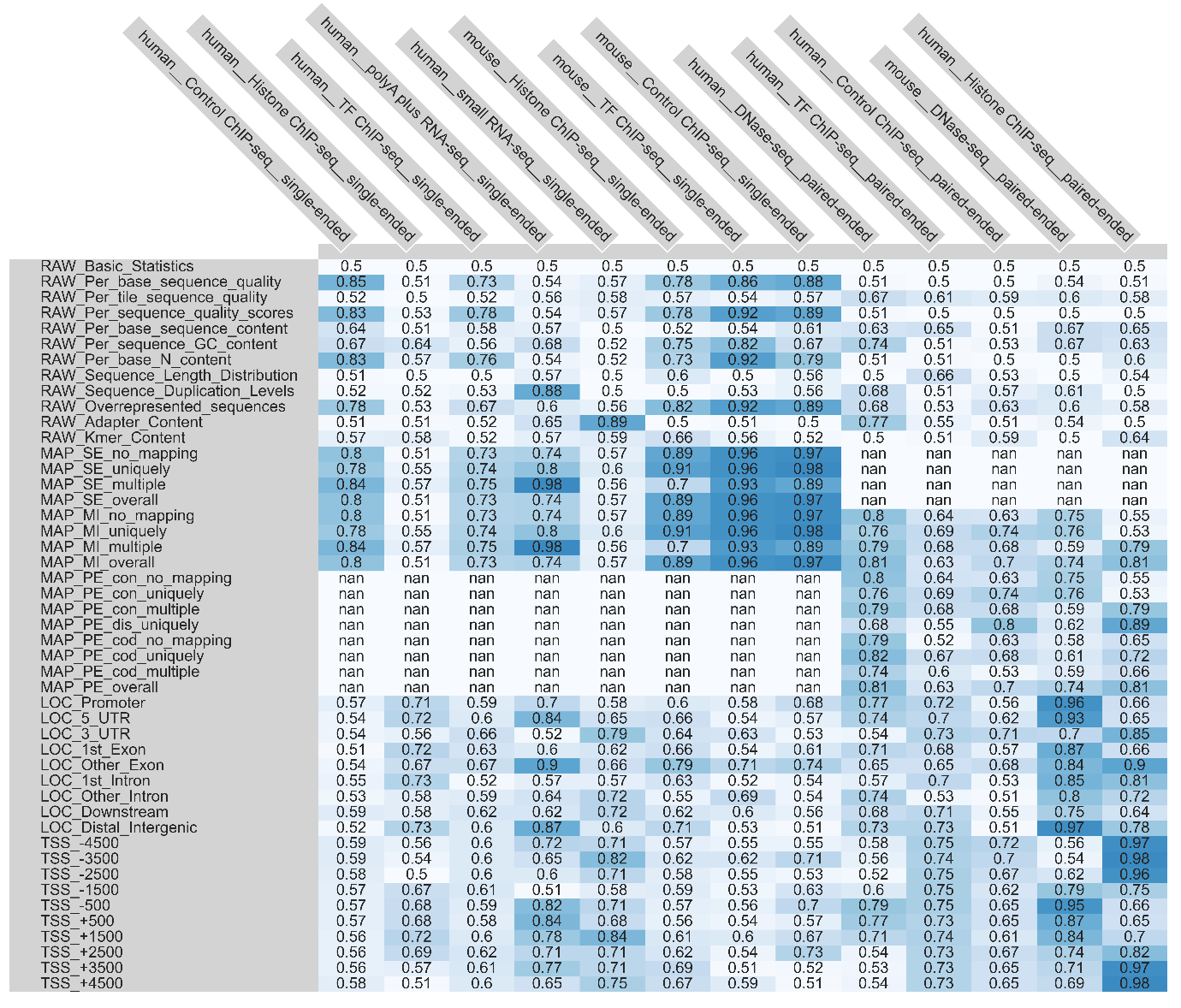 